FICHA MÉDICAMedical Information Form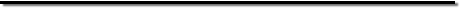 Es importante que el/la estudiante lea detenidamente los siguientes puntos antes de completar el formulario:It is important for the student to reed carefully the following points before answering the form:.............................................................................................APLICANTS SIGNATURE.............................................................................................SIGNATURE AND STAMP OF A DOCTOR.............................................................................................DATE01. Apellido/s y Nombre/s      Last name/s and Name/s01. Apellido/s y Nombre/s      Last name/s and Name/s02. Sexo      Gender 02. Sexo      Gender Femenino    Masculino     03. Fecha de Nacimiento      Date of birth03. Fecha de Nacimiento      Date of birth     /     /      día/mes/año   [escribir en números]04. Nacionalidad       Nationality 04. Nacionalidad       Nationality 06. Número de Pasaporte       Passport Number06. Número de Pasaporte       Passport Number07. Estado civil       Marital Status07. Estado civil       Marital Status08. Altura [en metros o centímetros]       Height [on meter or centimeters]08. Altura [en metros o centímetros]       Height [on meter or centimeters]09. Peso [en kilogramos]      Weight [on kilograms]09. Peso [en kilogramos]      Weight [on kilograms]10. Estado general de salud       How would you describe your health10. Estado general de salud       How would you describe your healthExcelente 	Muy Bueno         Bueno           Malo 11. Antecedentes de cirugía       Surgery Records11. Antecedentes de cirugía       Surgery RecordsSí     No      12. Fecha de cirugía      Date of surgery12. Fecha de cirugía      Date of surgery     /     /      día/mes/año   [escribir en números]13. Tipo de cirugía      Type of surgery13. Tipo de cirugía      Type of surgery14. ¿Tiene colocado marcapaso o prótesis?     Do you use a pacemarker or prosthesis?14. ¿Tiene colocado marcapaso o prótesis?     Do you use a pacemarker or prosthesis?Si     No      15. Antecedentes psiquiátricos       Phychiatric records15. Antecedentes psiquiátricos       Phychiatric records15. Antecedentes psiquiátricos       Phychiatric records15.a. ¿Tiene antecedentes de enfermedades psiquiátricas?           Do you have any psychiatric record?Si     No      15.b. ¿Se encuentra actualmente bajo tratamiento psicológico o psiquiátrico?        Are you under psychiatric treatment?Si     No      15.c. En caso de haber seleccionado «si» en 15.a. y 15.b indique cuál/cuáles        If you answered YES to 15.a. and 15.b indicate which pertain to you.Psicoterapia  Psychotherapy		   PsicofármacosPrescribed psychological drugs	    Internaciones psiquiátricas  Mental Health Ward                                   16. Antecedentes de internaciones clínicas       Hospitalization records16. Antecedentes de internaciones clínicas       Hospitalization records16. Antecedentes de internaciones clínicas       Hospitalization records16.a. Fecha          Date     /     /      día/mes/año   [escribir en números]16.b. Motivo          Reason 17. ¿Se encuentra actualmente bajo algún tratamiento?       Are you under any treatment at the moment?17. ¿Se encuentra actualmente bajo algún tratamiento?       Are you under any treatment at the moment?17. ¿Se encuentra actualmente bajo algún tratamiento?       Are you under any treatment at the moment?17.a. ¿Si o no?          yes or not?Si     No      17.b. Medicación          Medicine17.c. Diagnóstico         Diagnosis17.d. Evolución          development17.e. Médico tratante          full name of the doctor. Dirección del médico         contact address17.g. Teléfono del médico          Phone18. Última vez que se realizó estudios o análisis.       Last time you made a medical check up18. Última vez que se realizó estudios o análisis.       Last time you made a medical check up18. Última vez que se realizó estudios o análisis.       Last time you made a medical check up18.a. Fecha          Date     /     /      día/mes/año   [escribir en números]18.b. ¿Cuál fue la razón?           Reason18.c. ¿Obtuvo resultados normales?          Did you obtain positive results?Sí     No      19. ¿Padece enfermedades congénitas o hereditarias?     Do you suffer from any hereditary or congenital disease?19. ¿Padece enfermedades congénitas o hereditarias?     Do you suffer from any hereditary or congenital disease?Sí     No      20. ¿Padece alguno de sus familiares enfermedades congénitas o hereditarias?     Does any of your family suffer from any hereditary or congenital disease?20. ¿Padece alguno de sus familiares enfermedades congénitas o hereditarias?     Does any of your family suffer from any hereditary or congenital disease?Sí     No      21. ¿Cuáles? (En caso de haber respondido «si» en 20     If you answered YES to 20.a. and indicate which pertain)21. ¿Cuáles? (En caso de haber respondido «si» en 20     If you answered YES to 20.a. and indicate which pertain)22. ¿Ha recibido transfusiones de sangre?     Have you received any blood transfusion?22. ¿Ha recibido transfusiones de sangre?     Have you received any blood transfusion?Sí     No      23. ¿Cuál fue el motivo? (En caso de haber respondido «si» en 22)     If you answered YES to 20 indicate why23. ¿Cuál fue el motivo? (En caso de haber respondido «si» en 22)     If you answered YES to 20 indicate why24. ¿Está usted embarazada?      Are you pregnant?24. ¿Está usted embarazada?      Are you pregnant?Sí     No      25. ¿Padece actualmente alguna enfermedad que requiera estudios o internación en los próximos meses?     Do you suffer from any disease right now that needs treatment or admission the next months?25. ¿Padece actualmente alguna enfermedad que requiera estudios o internación en los próximos meses?     Do you suffer from any disease right now that needs treatment or admission the next months?Sí     No      26. ¿Cuál o cuáles? (En caso de haber respondido «si» en 25)     If you answered YES to 25 indicate which pertain to you26. ¿Cuál o cuáles? (En caso de haber respondido «si» en 25)     If you answered YES to 25 indicate which pertain to you27. ¿Tiene dificultades en la visión o en la audición?       Do you have any hearing or vision impairment?27. ¿Tiene dificultades en la visión o en la audición?       Do you have any hearing or vision impairment?VISIÓN / VISION          Sí     No      AUDICIÓN/ HEARING    Sí     No      29. ¿Es alérgico?       Are you alergic?29. ¿Es alérgico?       Are you alergic?Sí     No        ¿A qué?29. ¿Ha presentado alguna vez las siguientes patologías?        Have you ever suffered from any pathogens?29. ¿Ha presentado alguna vez las siguientes patologías?        Have you ever suffered from any pathogens?29. ¿Ha presentado alguna vez las siguientes patologías?        Have you ever suffered from any pathogens?29.a. Presión arterial elevada          High blood pressureSí     No        29.b. Enfermedad coronaria          Heart diseaseSí     No        29.c. Diabetes          DiabetesSí     No       29.d. Tipo de diabetes           Type of diabetes29.e. Enfermedades infectocontagiosas          Infectious diseasesSí     No      . ¿Fuma?           Do you smoke?Sí     No      29.g. Otras patologías           Other pathogens